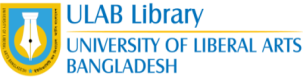 BBRI E-Resource Requisition Form(Bangladesh Business Reference Initiative)Requested by:Name:    							ID:     Semester:  					   		Department:  Request Details:To be used for:Course title:								Course Code:Purpose:  	Research 		Assignment 		Others (please specify)Recommendation: (To be obtained by the course teacher)Student/user (signature and date)                                                         Librarian (signature and date)  Sl.NoReport CategoryName of CompanyReport of YearRemarks12345